                                                                                                                                          Утверждаю:                                                                                                                                                                                           Заведующая МКДОУ                                                                                                                                д/с «Солнышко»                                                                                                                    ____________ Агамирзоева Л.С.Открытое занятие  по развитию речи  по мотивам сказки 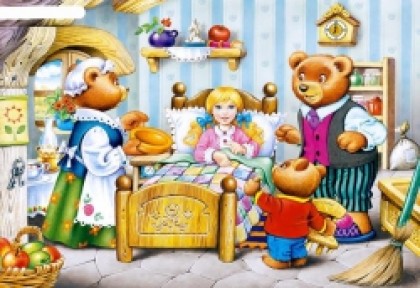                                                            Воспитатель: Мисриханова Н.А.                                                                 2 младшая группа №1                                                           д/с «Солнышко» 16.10.2014г.                                              1. Развивать у детей разговорную речь - учить использовать глаголы,        2.  Закрепить полученные речевые, познавательные и математические навыки на основе сказки «Три медведя»3. Воспитывать интерес к русским народным сказкам.Задачи:1. Закрепить умение сравнивать предметы по величине, длине, ширине, высоте.2. Учить детей ориентироваться в пространстве: возле, под, за, на стуле.3. Закрепить представление деление целого на равные части.4.    Развивать логическое мышление, через устное народное творчество. 5. Воспитывать образное восприятие, самовыражения.Оборудование.    Фланелеграф: сказка «Три медведя», фотографии птиц, две дорожки (узкая,        широкая, игрушки лесных животных, декорации деревья, бумажный       шаблон пирога для каждого ребенка. Музыкальное сопровождение – МР3 «В гостях у сказки», «Пение лесных птиц».Предварительная работа:• чтение сказок "Три медведя"• обыгрывание• игры в настольный театр, фланелеграф.Ход занятияДети под музыку становятся полукругом. (МР3 «В гостях у сказки»)       Воспитатель: Здравствуйте. Дорогие мои ребятки! Вы любите слушать сказки?       Я тоже очень люблю слушать сказки. А давайте сегодня мы вместе расскажем         сказку, но по-новому. И для этого я вас приглашаю отправится в сказку. А в какую, я вам подскажу с помощью игры.                И мы сейчас поиграем в игру " Сказки с дырками". Я буду читать сказку, а если я что-то забуду, вы мне подскажите.Чашки три и три постели.Стульев тоже три, смотри,И жильцов здесь, в самом делеПроживает ровно: (три)Как увидишь, сразу ясно: 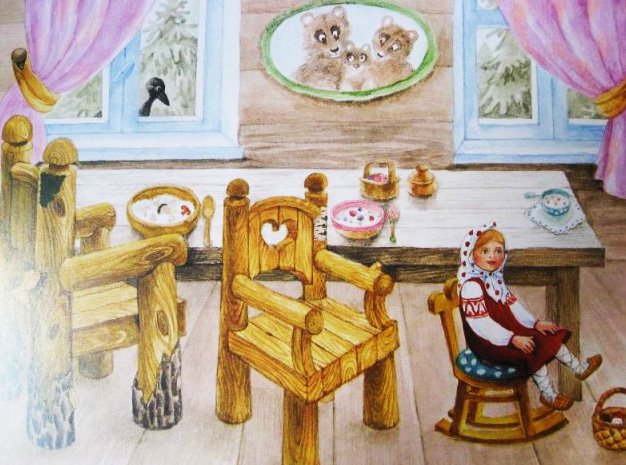 В гости к ним ходить: (опасно)Убегай, скорей, сестричка,Из окна лети, как: (птичка)Убежала. Молодец!Значит сказке всей:(конец)По слогам читает Федя:Это сказка: ("Три медведя")- Ребята посмотрите перед нами две волшебные тропинки. –А, по какой тропинке мы быстрее попадем в сказку?-Какие они по длине? -А какие они по ширине? (коротая, длинная, широкая, узкая). (по короткой - широкой) .Дети: Пойдемте по короткой - широкой дорожке.- Молодцы, а теперь мы отправимся с вами в сказку по волшебной тропинке.По дорожке мы пойдем,Прямо в сказку попадем.Раз, два, три, четыре, пять -Будем в сказку мы играть.Вот мы и пришли сказку.Посмотрите дети, вокруг лес, поют птицы (муз. сопровожд. «Пение птиц»)     Ребята, а вы знаете, какие птицы в лесу живут, а что можно найти в лесу, а кого встретить?- Да, найти можно грибы, ягоду, встретить можно диких зверей (медведь, белка, лиса, заяц) .Ребята посмотрите мы пришли к домику.Давайте отдохнём после путешествия по лесу, присаживайтесь на стульчики.Злата, помоги мне вспомнить, с каких слов начинается сказка?Злата: однажды пошла Маша в лес по грибы и ягоду и заблудилась. Стала искать дорогу домой, да не нашла, а пришла в лесу к домику.Ребята подскажите, сколько медведей живет в домике( 3)- Правильно.- в этом домике жила семья медведей: отца звали Михайло Иваныч, мать-медведицу – Настасья Петровна, и сынишку – Мишутка.- домик был пуст – медведи ушли гулять в лес. И Маша вошла в дом.- на столе стояли три миски с кашей.- маша попробовала из каждой миски, а Мишуткину съела всю, самая сладкая была.- устала Маша после дороги и решила присесть, на всех стулья посидела, а Мишуткин сломала, потому что качалась на нем.- пошла Маша с спальню. Там стояли три кровати. На всех полежала, а на Мишуткиной уснула.- а в это время вернулись медведи с прогулки увидели, такой беспорядок дома и огорчились. Стали думать кто мог такое натворить.- Маша услышала, что медведи домой вернулись и ей стало стыдно, что она такой беспорядок натворила.- вышла к ним и попросила прощения. И принялась помогать наводить порядок.- а после все вместе сели пить чай с пирог, который испекла Настасья Петровна.- А где же мишутка? Давайте его поищем? (под стулом, за стулом, перед стулом, на стуле) .- Мишутка сидел на стуле,- ребята, сколько стульев понадобится, чтобы все сели за стол чай пить? - Сколько чашек? (Четыре)- Если всего по четыре, как можно сказать? (поровну). За то, что вы справились с заданием, Настасья Петровна дает нам еще одну шишку.- Что то мы засиделись пора нам и размяться.Физминутка.Три медведя шли домой.Папа мишка был большой,Мама чуть поменьше ростом,А сынок малютка просто.Самый маленький он был С погремушками ходил.Дзинь - дзинь, дзинь - дзиньРебята, нас приглашают на кухню. Требуется помощь Настасье Петровне, она испекла пирог, и не может поделить его на равные кусочки для всех.Нам пирог заменит листок бумаги. -Как мы будем делить пирог?-Делим путем сгибания листа пополам. -На сколько частей мы его поделили?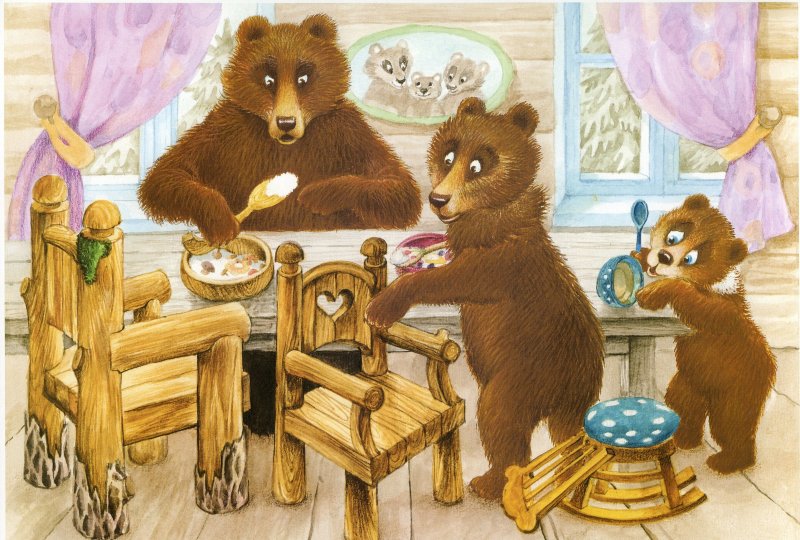 (на две части).-А как вы думаете, всем хватит по кусочку пирога? (нет) .-Что нужно сделать, что б всем хватило по кусочку пирога? - Еще раз сложить его пополам.- Посчитайте, на сколько частей мы поделили пирог? - На четыре равные части.Молодцы! Вы справились с заданием кладу вам в корзинку еще одну шишку.- А теперь посчитаем сколько шишек мы с вами заработали- Вот и сказка закончилась, нам пора возвращаться в детский сад.- По какой дорожке мы быстрее вернемся в детский сад.?По короткой.После того, как все прошли по короткой дорожке,- Ребята, Вам понравилось в сказке?. (ДА)-Всем большое спасибо за участие, поаплодируйте друг другу.-Встретимся в следующий раз, а вот в какой сказке мы окажемся – это тайна, которую раскрывать будем все вместе.До свидания!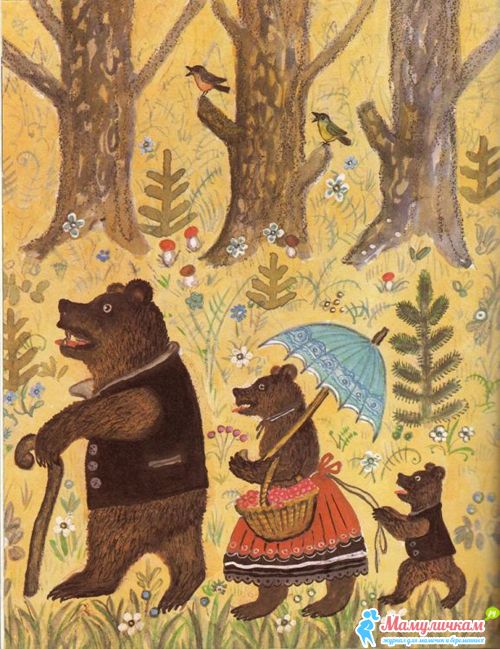 